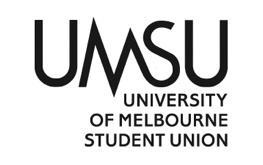   University of Melbourne Student UnionMeeting of the Queer CommitteeAgenda(Friday, 30th, December, 2022, 1 p.m. AEST)Meeting 1(23)Location: ZoomZoom link: https://unimelb.zoom.us/j/89382705010?pwd=QkVod0R3c0FwTkFmVno2Y3JlSXlmdz09Meeting opened at 01:17pmProcedural MattersElection of ChairAcknowledgement of Indigenous CustodiansAttendanceAl LinApril KellyTheo PurchaseLeslie HoMehul GopalakrishnanApologiesProxies: moved Leslie, seconded Al carried without dissentApril Kelly (Inderpreet Dhillon proxy)Theo Purchase (Toby Mills Proxy)Motion: That proxies be acceptedMover:    Leslie Ho                                 Seconder: Al LinCARRIED WITHOUT DISSENTMembershipHannah Aitken, Eleanore Arnold-Moore, and Arlo Oliver Hary have resigned as Queer Committee members.Adoption of AgendaConfirmation of Previous Minutes	No previous minutes it’s the first committee meeting	Conflicts of Interest Declaration None DeclaredMatters Arising from the MinutesCorrespondence Leslie talks about correspondence within UMSU to begin the process of finding better home security for queer students.Office Bearer ReportsVerbal reports given along side committee meeting documents.Other ReportsOperational Business (Motions on Notice)7.1 Departmental Budget ConfirmationThe final budget allocation by students’ council is attached to the email circulated.April asks for a break down of the budget proposal. Leslie goes through each budget line 7.2 Operations Sub-committee delegationThe operations sub-committee exists as a delegation from students’ council that will allow the spending of money in cases where emergency motions need to be passed for spending between committee meetings.General Business (Motions on Notice)Other Business (Motions without Notice)Motion: To approve $150 from the contractor budget line to a Queer x Media one off featured artist commission.Mover: MehulSeconder: TheoCarried without dissentNext Meeting:Will be scheduled at closer date.Close1:50pmMotion: That Leslie Ho is to be elected Chair.Mover:   Leslie                                               Seconder:  AlCARRIED WITHOUT DISSENTMotion: That the agenda be adopted as presented.Mover:   Leslie Ho                                              Seconder: Theo PurchaseCARRIED WITHOUT DISSENTMotion: To endorse and adopt the Queer Department budget as presented on the attached Smartsheet.Mover:       April                                          Seconder: TheoCARRIED WITHOUT DISSENTMotion: To delegate $3000 from the Queer Department budget line to the operational sub-committeeMover:    Theo                                             Seconder: AlCARRIED WITHOUT DISSENT